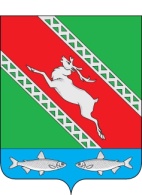 РОССИЙСКАЯ ФЕДЕРАЦИЯИРКУТСКАЯ ОБЛАСТЬАдминистрациямуниципального образования «Катангский район»П О С Т А Н О В Л Е Н И Еот 19.07.2019 г.            с. Ербогачен                    № 215-пО внесении изменений в муниципальную программу«Устойчивое развитие сельских территориймуниципального образования «Катангский район»на 2019-2024 годы»В соответствии с постановлением администрации муниципального образования «Катангский район» от 1 ноября 2018 №269-п «Об утверждении Порядка разборки, реализации и оценки эффективности муниципальных программ муниципального образования «Катангский район» руководствуясь статьей 48 Устава муниципального образования «Катангский район» администрация муниципального образования «Катангский район»П О С Т А Н О В Л Я Е Т:1. Внести изменения в муниципальную программу «Устойчивое развитие сельских территорий муниципального образования «Катангский район» на 2019-2024 годы», изложив:1.1. Пункт «Ресурсное обеспечение» краткой характеристики (паспорта) муниципальной программы «Устойчивое развитие сельских территорий муниципального образования «Катангский район» на 2019-2024 годы» в следующей редакции:1.2. Пункт «Ресурсное обеспечение» краткой характеристики (паспорта) подпрограммы «Устойчивое развитие сельских территорий» в следующей редакции:1.3. Пункт «Ресурсное обеспечение» краткой характеристики (паспорта) подпрограммы «Реконструкция, капитальный и текущий ремонт объектов муниципальной собственности» в следующей редакции:1.4. Пункт «Ресурсное обеспечение» краткой характеристики (паспорта) подпрограммы «Подготовка к отопительному сезону объектов коммунальной инфраструктуры» в следующей редакции:1.5. Пункт «Ресурсное обеспечение» краткой характеристики (паспорта) подпрограммы «Территориальное планирование» в следующей редакции:1.6. приложение 4 в программе новой редакции (приложение 1);1.7. приложение 5 к программе в новой редакции (приложение 2).2. Опубликовать настоящее постановление на официальном сайте администрации муниципального образования «Катангский район».Мэр муниципального образования «Катангский район»                                                                        С.Ю. ЧонскийРесурсное обеспечениеОбщий объем финансирования муниципальной программы за счет всех источников финансирования составляет – 89 738,03 тыс. руб. в том числе:2019 год – 33 273,03 тыс. руб. 2020 год – 38 103,0 тыс. руб.2021 год – 16 262,0 тыс. руб. 2022 год – 700,0 тыс. руб. 2023 год – 700,0 тыс. руб. 2024 год – 700,0 тыс. руб.Из них:1. За счет средств бюджета муниципального образования «Катангский район»:Всего – 43 196,06 тыс. руб. в том числе:2019 год – 12 231,06 тыс. руб. 2020 год – 12 603,0 тыс. руб.2021 год – 16 262,0 тыс. руб. 2022 год – 700,0 тыс. руб. 2023 год – 700,0 тыс. руб. 2024 год – 700,0 тыс. руб.2. За счет средств бюджета Иркутской области:Всего – 46 541,97 тыс. руб. в том числе:2019 год – 21 041,97 тыс. руб. 2020 год – 25 500,0 тыс. руб.2021 год – 0,0 тыс. руб. 2022 год – 0,0 тыс. руб. 2023 год – 0,0 тыс. руб. 2024 год – 0,0 тыс. руб.Ресурсное обеспечениеОбщий объем финансирования муниципальной программы за счет всех источников финансирования составляет – 20 712,77 тыс. руб. в том числе:2019 год – 26,77 тыс. руб. 2020 год – 5 124,0 тыс. руб.2021 год – 15 562,0 тыс. руб. 2022 год – 0,0 тыс. руб. 2023 год – 0,0 тыс. руб. 2024 год – 0,0 тыс. руб.Из них:1. За счет средств бюджета муниципального образования «Катангский район»:Всего – 20 712,77 тыс. руб. в том числе:2019 год – 26,77 тыс. руб. 2020 год – 5 124,0 тыс. руб.2021 год – 15 562,0 тыс. руб. 2022 год – 0,0 тыс. руб. 2023 год – 0,0 тыс. руб. 2024 год – 0,0 тыс. руб.2. За счет средств бюджета Иркутской области:Всего – 0 тыс. руб. в том числе:2019 год – 0,0 тыс. руб. 2020 год – 0,0 тыс. руб.2021 год – 0,0 тыс. руб. 2022 год – 0,0 тыс. руб. 2023 год – 0,0 тыс. руб. 2024 год – 0,0 тыс. руб.Ресурсное обеспечение Общий объем финансирования подпрограммы за счет всех источников финансирования составляет - 7 600,11 тыс. руб. в том числе:2019 год – 5 100,11 тыс. руб. 2020 год – 500,0 тыс. руб. 2021 год – 500,0 тыс. руб. 2022 год – 500,0 тыс. руб.2023 год – 500,0 тыс. руб. 2024 год – 500,0 тыс. руб. Из них:1. За счет средств бюджета муниципального образования «Катангский район»:Всего – 3 838,0 тыс. руб. в том числе:2019 год – 1338,00 тыс. руб. 2020 год – 500,0 тыс. руб. 2021 год – 500,0 тыс. руб. 2022 год – 500,0 тыс. руб.2023 год – 500,0 тыс. руб. 2024 год – 500,0 тыс. руб. 2. 2. За счет средств бюджета Иркутской области:Всего – 3 762,11 тыс. руб. в том числе:2019 год – 3 762,11 тыс. руб. 2020 год – 0,0 тыс. руб.2021 год – 0,0 тыс. руб. 2022 год – 0,0 тыс. руб. 2023 год – 0,0 тыс. руб. 2024 год – 0,0 тыс. руб.Ресурсное обеспечениеОбщий объем финансирования подпрограммы за счет всех источников финансирования составляет - 
58 075,2 тыс. руб. в том числе:2019 год – 25 796,2 тыс. руб. 2020 год – 32 279,0 тыс. руб. 2021 год – 0,0 тыс. руб. 2022 год – 0,0 тыс. руб.2023 год – 0,0 тыс. руб. 2024 год – 0,0 тыс. руб. Из них:1. За счет средств бюджета муниципального образования «Катангский район»:Всего – 15 295,3 тыс. руб. в том числе:2019 год – 8 516,29 тыс. руб. 2020 год – 6 779,0 тыс. руб. 2021 год – 0,0 тыс. руб. 2022 год – 0,0 тыс. руб.2023 год – 0,0 тыс. руб. 2024 год – 0,0 тыс. руб. 2. За счет средств бюджета Иркутской области:Всего – 42 779,9 тыс. руб. в том числе:2019 год – 17 279,86 тыс. руб. 2020 год – 25 500,0 тыс. руб. 2021 год – 0,0 тыс. руб. 2022 год – 0,0 тыс. руб.2023 год – 0,0 тыс. руб. 2024 год – 0,0 тыс. руб. Ресурсное обеспечение Общий объем финансирования подпрограммы за счет всех источников финансирования составляет - 2 750,00 тыс. руб. в том числе:2019 год – 2 250,00 тыс. руб. 2020 год – 100,0 тыс. руб. 2021 год – 100,0 тыс. руб. 2022 год – 100,0 тыс. руб.2023 год – 100,0 тыс. руб. 2024 год – 100,0 тыс. руб. Из них:1. За счет средств бюджета муниципального образования «Катангский район»:Всего – 2 750,00 тыс. руб. в том числе:2019 год – 2 250,00 тыс. руб. 2020 год – 100,0 тыс. руб. 2021 год – 100,0 тыс. руб. 2022 год – 100,0 тыс. руб.2023 год – 100,0 тыс. руб. 2024 год – 100,0 тыс. руб. 2. 2. За счет средств бюджета Иркутской области:Всего – 0,00 тыс. руб. в том числе:2019 год – 0,0 тыс. руб. 2020 год – 0,0 тыс. руб.2021 год – 0,0 тыс. руб. 2022 год – 0,0 тыс. руб. 2023 год – 0,0 тыс. руб. 2024 год – 0,0 тыс. руб.Приложение 2
к постановлению администрации
муниципального образования 
«Катангский район»
№ _____-п от ____.05.2019 г.Приложение 2
к постановлению администрации
муниципального образования 
«Катангский район»
№ _____-п от ____.05.2019 г.Приложение 2
к постановлению администрации
муниципального образования 
«Катангский район»
№ _____-п от ____.05.2019 г.Приложение 2
к постановлению администрации
муниципального образования 
«Катангский район»
№ _____-п от ____.05.2019 г.Приложение 2
к постановлению администрации
муниципального образования 
«Катангский район»
№ _____-п от ____.05.2019 г.Приложение 2
к постановлению администрации
муниципального образования 
«Катангский район»
№ _____-п от ____.05.2019 г.Приложение 5
к муниципальной программе
«Устойчивое развитие сельских
территорий на 2019-2024 годы»Приложение 5
к муниципальной программе
«Устойчивое развитие сельских
территорий на 2019-2024 годы»Приложение 5
к муниципальной программе
«Устойчивое развитие сельских
территорий на 2019-2024 годы»Приложение 5
к муниципальной программе
«Устойчивое развитие сельских
территорий на 2019-2024 годы»Приложение 5
к муниципальной программе
«Устойчивое развитие сельских
территорий на 2019-2024 годы»Приложение 5
к муниципальной программе
«Устойчивое развитие сельских
территорий на 2019-2024 годы»Прогнозная (справочная) оценка ресурсного обеспечения реализации муниципальной программы за счет всех источников финансированияПрогнозная (справочная) оценка ресурсного обеспечения реализации муниципальной программы за счет всех источников финансированияПрогнозная (справочная) оценка ресурсного обеспечения реализации муниципальной программы за счет всех источников финансированияПрогнозная (справочная) оценка ресурсного обеспечения реализации муниципальной программы за счет всех источников финансированияПрогнозная (справочная) оценка ресурсного обеспечения реализации муниципальной программы за счет всех источников финансированияПрогнозная (справочная) оценка ресурсного обеспечения реализации муниципальной программы за счет всех источников финансированияПрогнозная (справочная) оценка ресурсного обеспечения реализации муниципальной программы за счет всех источников финансированияПрогнозная (справочная) оценка ресурсного обеспечения реализации муниципальной программы за счет всех источников финансированияПрогнозная (справочная) оценка ресурсного обеспечения реализации муниципальной программы за счет всех источников финансированияПрогнозная (справочная) оценка ресурсного обеспечения реализации муниципальной программы за счет всех источников финансированияПрогнозная (справочная) оценка ресурсного обеспечения реализации муниципальной программы за счет всех источников финансированияКод аналитической программной классификацииКод аналитической программной классификацииНаименование муниципальной программы, подпрограммыИсточник финансированияОценка расходов, тыс. рублейОценка расходов, тыс. рублейОценка расходов, тыс. рублейОценка расходов, тыс. рублейОценка расходов, тыс. рублейОценка расходов, тыс. рублейОценка расходов, тыс. рублейКод аналитической программной классификацииКод аналитической программной классификацииНаименование муниципальной программы, подпрограммыИсточник финансированияИтого 201920202021202220232024МППпНаименование муниципальной программы, подпрограммыИсточник финансированияИтого 201920202021202220232024070 «Устойчивое развитие сельских территорий на 2019-2024 годы»Всего89 738,03 33 273,03 38 103,00 16 262,00 700,00 700,00 700,00 070 «Устойчивое развитие сельских территорий на 2019-2024 годы»бюджет МО «Катангский район»89 738,03 33 273,03 38 103,00 16 262,00 700,00 700,00 700,00 070 «Устойчивое развитие сельских территорий на 2019-2024 годы»в том числе:070 «Устойчивое развитие сельских территорий на 2019-2024 годы»собственные средства бюджета МО «Катангский район»43 196,06 12 231,06 12 603,00 16 262,00 700,00 700,00 700,00 070 «Устойчивое развитие сельских территорий на 2019-2024 годы»субсидии из бюджета субъекта Российской Федерации46 541,97 21 041,97 25 500,00 0,00 0,00 0,00 0,00 070 «Устойчивое развитие сельских территорий на 2019-2024 годы»субвенции из бюджета субъекта Российской Федерации070 «Устойчивое развитие сельских территорий на 2019-2024 годы»иные межбюджетные трансферты из бюджета субъекта Российской Федерации, имеющие целевое назначение070 «Устойчивое развитие сельских территорий на 2019-2024 годы»субвенции из бюджетов поселений (только для муниципальных районов)070 «Устойчивое развитие сельских территорий на 2019-2024 годы»средства бюджета субъекта Российской Федерации, планируемые к привлечению070 «Устойчивое развитие сельских территорий на 2019-2024 годы»иные источники071Подпрограмма «Устойчивое развитие сельских территорий»Всего20 712,77 26,77 5 124,00 15 562,00 0,00 0,00 0,00 071Подпрограмма «Устойчивое развитие сельских территорий»бюджет МО «Катангский район»20 712,77 26,77 5 124,00 15 562,00 0,00 0,00 0,00 071Подпрограмма «Устойчивое развитие сельских территорий»в том числе:071Подпрограмма «Устойчивое развитие сельских территорий»собственные средства бюджета МО «Катангский район»20 712,77 26,77 5 124,00 15 562,00 0,00 0,00 0,00 071Подпрограмма «Устойчивое развитие сельских территорий»субсидии из бюджета субъекта Российской Федерации0,00 0,00 0,00 0,00 0,00 0,00 0,00 071Подпрограмма «Устойчивое развитие сельских территорий»субвенции из бюджета субъекта Российской Федерации071Подпрограмма «Устойчивое развитие сельских территорий»иные межбюджетные трансферты из бюджета субъекта Российской Федерации, имеющие целевое назначение071Подпрограмма «Устойчивое развитие сельских территорий»субвенции из бюджетов поселений (только для муниципальных районов)071Подпрограмма «Устойчивое развитие сельских территорий»средства бюджета субъекта Российской Федерации, планируемые к привлечению071Подпрограмма «Устойчивое развитие сельских территорий»иные источники072Подпрограмма «Реконструкция, капитальный и текущий ремонт объектов муниципальной собственности»Всего7 600,11 5 100,11 500,00 500,00 500,00 500,00 500,00 072Подпрограмма «Реконструкция, капитальный и текущий ремонт объектов муниципальной собственности»бюджет МО «Катангский район»7 600,11 5 100,11 500,00 500,00 500,00 500,00 500,00 072Подпрограмма «Реконструкция, капитальный и текущий ремонт объектов муниципальной собственности»в том числе:072Подпрограмма «Реконструкция, капитальный и текущий ремонт объектов муниципальной собственности»собственные средства бюджета МО «Катангский район»3 838,00 1 338,00 500,00 500,00 500,00 500,00 500,00 072Подпрограмма «Реконструкция, капитальный и текущий ремонт объектов муниципальной собственности»субсидии из бюджета субъекта Российской Федерации3 762,11 3 762,11 0,00 0,00 0,00 0,00 0,00 072Подпрограмма «Реконструкция, капитальный и текущий ремонт объектов муниципальной собственности»субвенции из бюджета субъекта Российской Федерации072Подпрограмма «Реконструкция, капитальный и текущий ремонт объектов муниципальной собственности»иные межбюджетные трансферты из бюджета субъекта Российской Федерации, имеющие целевое назначение072Подпрограмма «Реконструкция, капитальный и текущий ремонт объектов муниципальной собственности»субвенции из бюджетов поселений (только для муниципальных районов)072Подпрограмма «Реконструкция, капитальный и текущий ремонт объектов муниципальной собственности»средства бюджета субъекта Российской Федерации, планируемые к привлечению072Подпрограмма «Реконструкция, капитальный и текущий ремонт объектов муниципальной собственности»иные источники073Подпрограмма «Подготовка к отопительному сезону объектов коммунальной инфраструктуры»Всего58 075,2 25 796,2 32 279,00 0,00 0,00 0,00 0,00 073Подпрограмма «Подготовка к отопительному сезону объектов коммунальной инфраструктуры»бюджет МО «Катангский район»58 075,2 25 796,2 32 279,00 0,00 0,00 0,00 0,00 073Подпрограмма «Подготовка к отопительному сезону объектов коммунальной инфраструктуры»в том числе:073Подпрограмма «Подготовка к отопительному сезону объектов коммунальной инфраструктуры»собственные средства бюджета МО «Катангский район»15 295,3 8 516,29 6 779,00 0,00 0,00 0,00 0,00 073Подпрограмма «Подготовка к отопительному сезону объектов коммунальной инфраструктуры»субсидии из бюджета субъекта Российской Федерации42 779,9 17 279,86 25 500,00 0,00 0,00 0,00 0,00 073Подпрограмма «Подготовка к отопительному сезону объектов коммунальной инфраструктуры»субвенции из бюджета субъекта Российской Федерации073Подпрограмма «Подготовка к отопительному сезону объектов коммунальной инфраструктуры»иные межбюджетные трансферты из бюджета субъекта Российской Федерации, имеющие целевое назначение073Подпрограмма «Подготовка к отопительному сезону объектов коммунальной инфраструктуры»субвенции из бюджетов поселений (только для муниципальных районов)073Подпрограмма «Подготовка к отопительному сезону объектов коммунальной инфраструктуры»средства бюджета субъекта Российской Федерации, планируемые к привлечению073Подпрограмма «Подготовка к отопительному сезону объектов коммунальной инфраструктуры»иные источники074Подпрограмма «Территориальное планирование»Всего2 750,00 2 250,00 100,00 100,00 100,00 100,00 100,00 074Подпрограмма «Территориальное планирование»бюджет МО «Катангский район»2 750,00 2 250,00 100,00 100,00 100,00 100,00 100,00 074Подпрограмма «Территориальное планирование»в том числе:074Подпрограмма «Территориальное планирование»собственные средства бюджета МО «Катангский район»2 750,00 2 250,00 100,00 100,00 100,00 100,00 100,00 074Подпрограмма «Территориальное планирование»субсидии из бюджета субъекта Российской Федерации074Подпрограмма «Территориальное планирование»субвенции из бюджета субъекта Российской Федерации074Подпрограмма «Территориальное планирование»иные межбюджетные трансферты из бюджета субъекта Российской Федерации, имеющие целевое назначение074Подпрограмма «Территориальное планирование»субвенции из бюджетов поселений (только для муниципальных районов)074Подпрограмма «Территориальное планирование»средства бюджета субъекта Российской Федерации, планируемые к привлечению074Подпрограмма «Территориальное планирование»иные источники075Подпрограмма «Энергосбережение и повышение энергетической эффективности»Всего600,00 100,00 100,00 100,00 100,00 100,00 100,00 075Подпрограмма «Энергосбережение и повышение энергетической эффективности»бюджет МО «Катангский район»600,00 100,00 100,00 100,00 100,00 100,00 100,00 075Подпрограмма «Энергосбережение и повышение энергетической эффективности»в том числе:075Подпрограмма «Энергосбережение и повышение энергетической эффективности»собственные средства бюджета МО «Катангский район»600,00 100,00 100,00 100,00 100,00 100,00 100,00 075Подпрограмма «Энергосбережение и повышение энергетической эффективности»субсидии из бюджета субъекта Российской Федерации075Подпрограмма «Энергосбережение и повышение энергетической эффективности»субвенции из бюджета субъекта Российской Федерации075Подпрограмма «Энергосбережение и повышение энергетической эффективности»иные межбюджетные трансферты из бюджета субъекта Российской Федерации, имеющие целевое назначение075Подпрограмма «Энергосбережение и повышение энергетической эффективности»субвенции из бюджетов поселений (только для муниципальных районов)075Подпрограмма «Энергосбережение и повышение энергетической эффективности»средства бюджета субъекта Российской Федерации, планируемые к привлечению075Подпрограмма «Энергосбережение и повышение энергетической эффективности»иные источники